Lpp ( Lokal Pedagogisk Planering)GSO 4 Årbyskolan VT 2016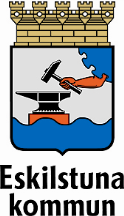 Ämne: Biologi åk 4 (Naturen på vintern)Lärare: Jasmina Haskic          Namn och datum:___________________________________________________________________Mål: ( De förmågor du ska utveckla)Ge exempel på hur olika djur hittar mat på vinter.Ge exempel på hur olika växter klarar vintern.Förklara hur olika djur kan hålla sig varma i kylan.Bedömning:E: Du ska vara aktiv på lektion och göra dina uppgifter. Du ska till viss del föra samtal och diskutera om ämnet. Du ska kunna göra enklare undersökningar. Du ska uppnå ett godkänt resultat på muntligt eller skriftligt test. C: Du ska vara mycket aktiv på lektion och göra dina uppgifter på ett tillfredställande sätt. Du ska kunna föra ett samtal om ämnet och föra det framåt på ett relativt tydligt vis. Du ska få mer än godkänt på muntligt eller skriftligt test. Du ska kunna göra fältstudier på ett tillfredställande sätt. Du ska kunna söka information från fler än en källa på ett bra sätt. A: Du ska vara väldigt mycket aktiv på lektion och göra dina uppgifter på ett mycket tillfredställande sätt. Du ska framföra dina åsikter och kritiskt granska informationen, samtala och föra diskusioner som leder samtalet framåt på en djupt och interlektuellt sätt. Du ska kunna göra egna fältstudier och dra slutsatser och granska dina resultat på ett mycket utvecklat sätt. Du ska kunna söka information från flera källor och kunna kritiskt granska källorna. Du ska få ett mycket välgodkänt på muntligt eller skriftlig test.Undervisningens innehåll:Hur klarar sig olika djur på vinter? Hur klarar sig olika växter på vintern? Vart tar igelkotten vägen på vintern? Vad äter älgen på vinter?Du kommer att arbeta med bok och arbetshäfte på Koll på No.Du kommer att läsa faktaböcker och evt söka fakta med hjälp av datorn.                                                                                                                          Du examineras genom deltagande, skrift, dokumentation, diskusioner och tester.Eventuellt mål från IUP:______________________________________________________________________________________________________________________________________________________Din utverdering:___________________________________________________________________________________________________________________________________________________________________________________________________________________________________________________________________________________________________________________________________________________________________________________________________________________________________________________________________________________________________________________________________________________________________________________________________________________________________________________________________________________________________Lärarens respons:___________________________________________________________________________________________________________________________________________________________________________________________________________________________________________________________________________________________________________________________________________________________________________________________________________________________________________________________________________________________________________________________________________________________________________________________________________________________________________________________________________________________________Lärarens underskrift och datum:_______________________________________________